The Liberty H. S. Grenadier Band 1115 Linden Street, Bethlehem, PA 18018 (610) 691-7200/ext. 50602Welcome, 2017-18 LHS Grenadiers Band members! The following is the Summer rehearsal schedule, as well as upcoming Fall, Winter, & Spring rehearsal/performance dates for BOTH band & orchestra, along with grading policies and rules & regulations. GRENADIER BAND members, you are required to be present for and participate in the August rehearsals (commencing Aug. 7th), as well as audition for chair and part placement our first week.  Please plan your vacations and work schedules in advance to accommodate the band’s summer rehearsal schedule. Failure to attend all rehearsals may necessitate your removal from the organization.  Your commitment level will directly effect the level of the performance of the band.  A successful season begins during the preparation.  UNIFORM FITTING AND ISSUE -Upper classmen will be fitted for uniforms on the evenings of July 10, 11 and 12 between the hours of 6:00pm and 8:00pmFreshmen and new members will be fitted July 17, 18 and 19 between the hours of 6:00pm and 8:00pmMrs. Zettlemoyer, our stellar band seamstress, will measure and fit you for your band uniform. You must call her at (610)570-7065 if you are on vacation during these times. Our band picture will be taken the morning of Friday, Aug. 12 (raindate is Sat., Aug. 13), so our plan is to have everyone fitted prior to the week of Aug. 8.PLEASE NOTE: Parents and students, once you have reviewed this packet, be sure to sign and return the accompanying cover letter confirming that you are fully aware of all dates and expectations of your son or daughter. All documents are due to the school’s mailbox by July 1st.  Students, if you are missing music and/or have not received a school owned instrument, please call your designated student section leader listed later in this packet.  If you are unable to contact your section leader, please call Liberty HS at (610)691-7200, ext. 50602, and leave a meassage for Mr.  Long.Mr. Allen Frank, LHSGB&O Assist. Band Director, and I look forward to working with all 260 Liberty High School instrumentalists.  Best wishes as you practice over the Summer in anticipation of August, and, certainly as you vacation!								Kevin Long, Director LHSGB&O2017 SUMMER BAND REHEARSAL SCHEDULEMAJORETTE/BAGPIPE/PIPE DRUM REHEARSALS IN JUNE/JULY:These sessions cannot be held without parental supervision.  All parents are required to have the appropriate Pennsylvania State required clearances to volunteer around children. These should be submitted to the band directors prior to any rehearsals.  Our Pipe Majors and Head Majorette will contact parents from each group to set up a chaperone schedule.  Parents, if your work schedule permits, please help us...it’s fun!  Students, while we are flexible with regard to vacations, keep us informed of any conflicts.ALL LHSGB MEMBERS – MANDATORY SUMMER BAND PRACTICES:Monday thru Friday, August 7, 8, 9, 10, 11  8:00am – 3:00pm (lunch break will be taken)Monday thru Friday, August 14, 15, 16, 17, 18  8:00am – 3:00pm (lunch break will be taken)Monday and Tuesday, August 21 and 22 8:00am – 3:00pm (lunch break will be taken) Wednesday and Thursday, August 23 and 24 6:00pm – 9:00pm Friday August 25, 7:00pm, (5:00pm Report)First Day of School – Monday August 28REAUDITONS / MARCHING BAND MUSIC REQUIREMENTSWe perform all marching music from memory.  (For now, however, we won’t worry about “stand music”; rather, devote your memorization efforts to “parade”, “field show”, &  “pre game” music.).  You will progress more rapidly and confidently by apportioning practice time over the entire summer vacation, versus trying to “cram” just before auditions in August.  We will reaudition all members for seating and part played during the first semester.  An audition time will be assigned to you.  Proficiency of major scales, tone, technique, rhythm, and memorization will determine your score.  Any student who does not reaudition or report for all of summer band risks being assigned an alternate field show position, or being dropped from band.   Good luck!PARADE  MUSIC (MEMORIZE ALL)	1. Two British Airs		a.) Rule Britannia - Start 4 meas. from the end, then to the top.	   	b.) British Grenadiers - ALL	2.  Standard of St. George - ALL	3.  Coldstream March -  ALL	4.  Waltzing Matilda - ALL	5.  National Emblem – ALL	6.  Life On An Ocean Wave  - ALL	7.  HMS Queen Elizabeth II  - ALLFIELD  SHOW  MUSIC (MEMORIZE)	  8. TBA	  9. TBA	10. TBA 	11. TBA	11.  Rule Britannia (Woodfield arrangement) – start at number 2PRE-GAME SHOW  MUSIC (MEMORIZE)	12.  Star Spangled Banner 	13.  Alma Mater  	14.  Bethlehem/Liberty Forever - 2 times, descant 2nd time	15.  LHS Fight PEP MUSIC PLAYED IN THE STANDS (NOT CONTAINED WITHIN THIS PACKET; WILL NOT BE ISSUED UNTIL SUMMER PRACTICES - DO NOT MEMORIZE16.  Hey Baby 				17.  Seven Nation Army			18.  Get Ready for This		19.  Impression That I Get		Can’t Hold UsWaving the FlagAin’t Been GoodKashmir	More to come in August…..			SHARING/BALANCING SUMMER SPORTS PRACTICES WITH SUMMER BAND REHEARSALSBAND & SPORTS:   Students who participate in sports may share their summer practice time. The actual time in conflict between summer band and your athletic practice is shared at 50% each.  Be certain that you clear this with both the band director and the coach before you, arbitrarily decide which part of either practice to attend or not attend.  This formula has always worked in coordinating band and athletic practices at LHS. EARLY MORNING (7:00 AM) PRACTICES	Early morning band rehearsals will begin on Weds., Aug. 30, and will continue EVERY morning,  Monday THROUGH Friday, 7:00 AM, during football season.  Beginning the week of Oct. 30,  Early AM practices will begin for Orchestra and will alternate with band EVERY OTHER morning,  Monday THROUGH Friday, 7:00am.  LHSGB&O STAFF, PARENT OFFICERS, STUDENT OFFICERS, & SECTION LEADERS	Our staff is:  Mr. Kevin Long, Band and Orchestra Director, and Mr. Allen Frank, Assistant Band and Orchestra Director.  We are fortunate to also have a teacher who volunteers her time on behalf of our students, Ms. Tara Richards (Majorette Advisor), a world renouned bagpipe player and judge, Mr. Scot Walker (Bagpipe Advisor) and an absolutely amazing seamstress, Mrs. Ruth Zettlemoyer, who is always around to help LHSGB&O students look immaculate.  We are committed to making the Band/Orchestra, as well as your overall experience here at Liberty H.S. the very best.  A band of our size and scope could not operate nearly as efficiently and effectively if we did not have some tremendous support groups.  First, there is the Liberty High School Grenadier Band & Orchestra Parents Club (LHSGB&OPC).  Our parent officers are:President:	              Meg Evans Gartley					Secretary: Bob WascuraVice President:	Rose Miravich					Treasurer: Eduardo AzzatiAsst. Treasurer: Shawn Bobyak	Any questions regarding student fundraising, quota balance, sale & call-in dates, merchandise pick-up times, “coordinator” names and phone numbers, LHSGB&OPC meeting dates (7:00 PM, 2nd Tuesday of each month during the school year, unless otherwise noted), bus chaperoning duties, hoagie prep assignments, etc., should be directed to the parent officers listed above.  If they are unable to answer your question, they will direct you to the appropriate committee chairperson.  Specific questions regarding student discipline, audition and grading procedures, attendance problems at rehearsals and/or performances, and course schedule changes, should be directed to Mr. Long  or Mr. Frank, NOT to the parents organization.  Please remember that our parent officers are volunteers; they are trying their absolute best, so that all students will benefit.   In this spirit,  please be patient and respectful as they try to help you.	Also integral to the LHSGB are its Student Officers, a group of students who have been voted into office by their peers to represent the band in a number of capacities.  They are seniors who have displayed dedication, good judgment, and strong communication skills - they also have a good grasp of LHSGB student expectations.  Mr. Frank and I often consult with the officers to gauge students’ view of our program, as well as their likes and dislikes.  The Student Officers are an important component in making on-going,  positive changes within the band.   While Mr. Frank and I always have an “open-door” policy to your constructive comments, the Student Officers serve as an effective “sounding-board” for the over-all band.  Please get to know them!  The 2016-2017 leadership team is:LEADERSHIP:Band Sergeant Major:  Sarafina Schultheis 484-548-4978	 	Colour Sergeant (Secretary)  Mica Azzati 484-548-3476Assist. BSM:   Jack Lewis 610-703-7				Colour Sergeant (Treasurer) Rhine Oanesa 484-860-2112SECTION LEADERS:Flute: Maren Drake 484-892-2747, Hannah Graybeal 484-284-0027, Esther Rhee 484-896-8127, Kathryn Ross 610-417-1418Clarinet: Isaac Beaton 484-767-2319, Asher Illick-Frank 484-280-3140, Giovanna La Spisa 484-554-5971,Man Nguyen 484-273-9900, Nicole Rommens 610-709-4193Saxophone: Marc Burritt 484-553-7513, Ryan Kehler 610-417-5597, Sam Marencik 484-788-7332, Stephen TrempelTrumpet: Emily Masters 484-895-8724, Nicholas Miravich 484-894-6992, Devin Wachter 610-442-6410,Graydon Wascura 610-844-8819, Tyler Young 484-523-3552Horn: AJ D’Amico 484-894-8162, Erin Baughman 484-725-5593, Georgia Giannaras 484-547-2725, Emily Kasten 610-442-4017   	    Andrew Rodriguez 610-888-7468Trombone: Seth Bobyak 484-895-8842, Justin Lenig 484-725-2168, Andrew Malozzi 484-894-8529, Bobby Owens 610-984-7654Baritone: Aidan Evans Gartley 610-597-7346, Brian Canady 484-894-3612Tuba: Anna Lehr 610-442-4296, Mia McClendon 484-353-8474, Janaya Morgan 484-767-2701, Hana Reifinger 484-735-2879Percussion: Domonique Althouse 484-661-0788, Camryn Cobos 610-392-6156, Brent Hein 484-714-7979, Matt Horvath 610-217-5590     	             Jacob Rachwal 484-241-0666, Jack Weikert 484-554-7703AUXILIARY, QUARTERMASTER, & LIBRARY PERSONNEL:Drum Major:	Chai Hong (Mike) NahBagpipes:	Pipe Major -  Kellen Rogers 610-417-6059, Adriana Sfara 610-657-0598Pipe Sergeants -  Shawn Burke 610-554-0997, Alex Klose 610-730-6433C. Guard:              	RSM – Alexis Holzinger 484-894-9043Colour Sergeant - Drew Herron 610-217-8118Majorettes:    	Head  - Anna Wescoe 610-849-6426Co-Captains – Kendra Siegfried 484-895-5211, Rylee Szemenyei 484-554-6023Instrum. Quartermaster:  Riley Gallagher 610-297-2951, John Koslosky 484-725-2292Uniform Quartermaster:  Jessika Gross 610-740-4053, Kate Wagner 484-470-8873Bearskin Quartermaster: Aidan Evans Gartley 610-597-7346, Megan Oehlbeck 610-428-4340For missing music, please feel free to contact your respective section leader or the librarians below:Librarians: Rachel-Maria DeMesa 484-634-6068, Sophia Carpenter 484-542-8923, Braden Drake 484-892-5733,Kelsey Hoffner 484-403-6969, Marie-Chantal Tornyenu 908-344-074LHSGB Uniform Care & Procedures	Our band uniform is the same uniform worn by the musician’s of England’s famed Coldstream Guards.  Your uniform represents the customs and traditions of one of the most outstanding military bands in the world.  Our buttons, belt buckles and real bearskin hats worn by the Colour Guard, Fanfare Trumpets, and other select members are authentic Coldstream Guards issue, direct from England. It seems only  appropriate that countless hours of forethought, preparation, and labor went into this uniform’s design and construction, so that it could be worn by what we feel is the finest band/group of young adults anywhere!	While performing in London, we witnessed, first-hand, the amount of pride and respect each and every Coldstream Guard’s musician has for his/her uniform. The meticulous care that is taken in the prep and cleaning of ones’ uniform is truly “Second to None.”  Similarly, each and every time you put on your uniform, remember that you are wearing more than a mere piece of cloth, much more.  How you wear and take care of your uniform determines how our audiences perceive not only you, but our entire band.  For this reason and the preservation of our uniforms for future “Grenadiers”, you will be required to adhere to the following guidelines:	1.)  Band pants must be worn prior to boarding school busses departing for football games/ parades.  Your tunic (Jacket) MUST be stored in the appropriate LHSGB-issued garment bag ($25 charge).  Chaperones have been instructed to keep you off the bus for failure to comply.  There will be no changing of pants on the bus.  Pants and jacket will be kept off the floor of the bus.  On extended commercial bus trips, we will announce specific dress instructions.	2.)  No alterations will be made to the uniform, unless done by our seamstress, Mrs. Ruth Zettlemoyer.	3.)  After each performance (and especially after a hot, humid, or rainy football game/parade) allow the uniform to dry and air out completely.  Do not place immediately into garment bag.  Keep the uniform wrinkle free by hanging appropriately. If your uniform requires drycleaning it should be returned to Mrs. Zettlemoyer to have this scheduled.	4.)  DO NOT wear the following:		a.) Jeans or pants under your uniform pants.  As always, shorts, spandex, and thermals are 				     acceptable.		b.) Turtle neck or shirt that is exposed at the neck or arms.		c.)  Ear and nose rings or any visible piercing- for both males and females.		d.)  Baseball caps, etc.   When you’re not wearing the bearskin, cover your head with a 					       BERET (LHSGB-issued), NOTHING  ELSE!	5.)  It is mandatory that all band members wear the following for all performances in uniform:		a.)  Black socks - NO blue, brown, or WHITE!		b.)  Black Shoes – military in style.  No sneakers, loafers, or flats.		c.)  LHSGB-issued Dry Fit shirt ($15 charge) worn under tunic. 		d.)  White LHSGB-issued gloves ($3 charge) 	6.)  Bearskin Hats:		a.)  Synthetic Bearskin Hats - Most members are issued a synthetic bearskin.  When not wearing, 				they must be stored in the issued cardboard box.  Always take synthetic bearskins home with you.		b.)  Real Bearskin Hats - Select members of  the LHSGB will be issued real bearskin fur hats.  If you 			are issued one, you will be required to attend a maintenance session covering proper care.  In the case 			of a real bearskin, NEVER take it home; ALWAYS leave at  school, stored properly in the “Bearskin 			Room”.  Failure to do so will result in forfeiture of your real bearskin.	7.)  Periodic “Band Inspections” will be made at Parades/Football Games to ensure adherence to the above               guidelines.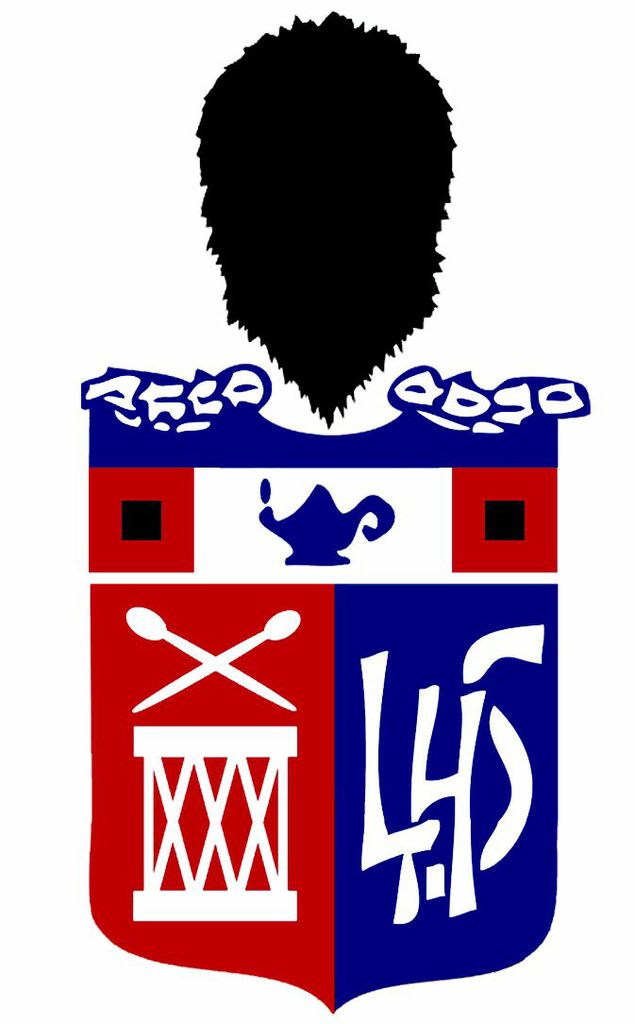 ACKNOWLEDGMENT 2017-2018STUDENT INFORMATION - please completeName:____________________________________________________Address___________________________________________________City______________________________________________________Zip Code__________________________________________________Cell:______________________________________________________Please return this page by July 1stINTENT – please circle one Yes - ___________________________________________________ will participate in band and/or orchestra. We have reviewed the material in this packet, especially with regard to student expectations and schedule.No - ___________________________________________________will not be participating in band or orchestra.Student Signature _______________________________________Date_________Parent/Guardian Signature ________________________________Date_________CLASS MANAGEMENT PLANI, _____________________________________(parent/guardian) have read and reviewed the Class Management Plan, as well as the accompanying "LHSGB and O Rules and Regulations" with my son/daughter.Student Signature _______________________________________Date_________Parent/Guardian Signature ________________________________Date_________ All students should return this page regardless of intentPlease mail to the address below by July 1st 2016 DO NOT give to Mr. Long or Mr. Frank.Liberty High School1115 Linden StreetBethlehem Pa 18018Atten: Grenadier Band